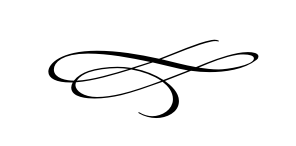 Charleston Planning Commission Regular MeetingNovember 27th, 20197:00 pmCharleston Town Hall3454 West 3400 South, Charleston, Utah 84032      Call to Order Opening PrayerPledge of AllegianceApproval of Meeting Minutes For September 26th, 2019 Public Comment- This is the time and place for any person who wishes to comment on items not scheduled on the agenda for public hearing. Any person or group wishing to comment on any item not otherwise scheduled for public hearing on the agenda may address the Planning Commission at this point by standing and giving his or her name for the record. Comments should be limited to not more than three (3) minutes, unless additional time is authorized by the governing body.Site Plan Amendment for Commercial Property Located at 2275 West 3000 South Owned by Kimball Strickland – Brian Preece and Kimball StricklandPublic HearingPotential Action Site Plan Application for Weathervane Lot 1 Owned By Mike Peterson (HVP) Located at 2175 West 3000 South– Brian Preece and Mike PetersonPublic HearingPotential Action Request for Zoning Change on Property Located at Approximately 2323 West 3000 South by Brownstone Land Holdings(Alan Brown) – Alan Brown and Brian PreecePublic HearingPotential Action General Plan Discussion - Scott KellerAdjournment